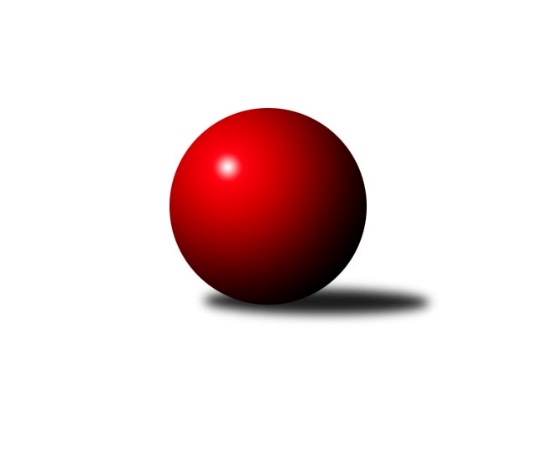 Č.15Ročník 2013/2014	3.5.2024 3. KLM C  2013/2014Statistika 15. kolaTabulka družstev:		družstvo	záp	výh	rem	proh	skore	sety	průměr	body	plné	dorážka	chyby	1.	SK Camo Slavičín ˝A˝	15	8	2	5	68.0 : 52.0 	(190.0 : 170.0)	3167	18	2151	1016	33.2	2.	TJ Spartak Přerov ˝B˝	15	9	0	6	65.0 : 55.0 	(181.0 : 179.0)	3048	18	2054	994	31.1	3.	KK Zábřeh ˝B˝	15	8	1	6	65.0 : 55.0 	(183.0 : 177.0)	3152	17	2154	998	32.6	4.	TJ Sokol Bohumín ˝A˝	15	8	1	6	65.0 : 55.0 	(182.5 : 177.5)	3089	17	2094	995	33.6	5.	Sokol Přemyslovice˝A˝	15	8	1	6	62.0 : 58.0 	(180.5 : 179.5)	3132	17	2122	1010	33	6.	HKK Olomouc ˝B˝	15	8	0	7	61.5 : 58.5 	(171.5 : 188.5)	3106	16	2099	1007	33.1	7.	SKK Ostrava ˝A˝	15	7	1	7	61.0 : 59.0 	(187.5 : 172.5)	3094	15	2102	992	37.2	8.	KK Šumperk˝A˝	15	7	1	7	57.0 : 63.0 	(184.0 : 176.0)	3088	15	2095	994	29.3	9.	TJ Unie Hlubina ˝A˝	15	7	0	8	61.0 : 59.0 	(182.0 : 178.0)	3101	14	2112	989	33.1	10.	TJ  Krnov ˝A˝	15	6	1	8	58.5 : 61.5 	(175.0 : 185.0)	3130	13	2104	1026	33.7	11.	TJ Tatran Litovel ˝A˝	15	5	1	9	54.0 : 66.0 	(184.5 : 175.5)	3110	11	2120	989	33.7	12.	TJ Sokol Michálkovice ˝A˝	15	4	1	10	42.0 : 78.0 	(158.5 : 201.5)	3038	9	2110	928	45.1Tabulka doma:		družstvo	záp	výh	rem	proh	skore	sety	průměr	body	maximum	minimum	1.	TJ Spartak Přerov ˝B˝	7	7	0	0	40.5 : 15.5 	(92.0 : 76.0)	3258	14	3328	3228	2.	TJ Sokol Bohumín ˝A˝	8	7	0	1	45.0 : 19.0 	(107.0 : 85.0)	3085	14	3158	3013	3.	KK Šumperk˝A˝	7	6	0	1	36.0 : 20.0 	(96.5 : 71.5)	3121	12	3345	2695	4.	SK Camo Slavičín ˝A˝	8	5	2	1	41.0 : 23.0 	(107.5 : 84.5)	3098	12	3160	3017	5.	HKK Olomouc ˝B˝	8	6	0	2	40.0 : 24.0 	(99.0 : 93.0)	3228	12	3340	3122	6.	TJ Unie Hlubina ˝A˝	7	5	0	2	37.0 : 19.0 	(95.0 : 73.0)	3070	10	3129	2946	7.	TJ  Krnov ˝A˝	7	5	0	2	36.5 : 19.5 	(88.5 : 79.5)	3238	10	3289	3178	8.	KK Zábřeh ˝B˝	8	5	0	3	34.0 : 30.0 	(97.0 : 95.0)	3179	10	3243	3075	9.	Sokol Přemyslovice˝A˝	7	4	1	2	30.5 : 25.5 	(80.0 : 88.0)	3133	9	3248	3095	10.	SKK Ostrava ˝A˝	7	3	1	3	28.5 : 27.5 	(83.0 : 85.0)	3007	7	3075	2930	11.	TJ Sokol Michálkovice ˝A˝	8	3	0	5	25.0 : 39.0 	(85.0 : 107.0)	3012	6	3099	2908	12.	TJ Tatran Litovel ˝A˝	8	2	1	5	28.0 : 36.0 	(96.0 : 96.0)	3130	5	3164	3074Tabulka venku:		družstvo	záp	výh	rem	proh	skore	sety	průměr	body	maximum	minimum	1.	SKK Ostrava ˝A˝	8	4	0	4	32.5 : 31.5 	(104.5 : 87.5)	3098	8	3234	2944	2.	Sokol Přemyslovice˝A˝	8	4	0	4	31.5 : 32.5 	(100.5 : 91.5)	3134	8	3242	2978	3.	KK Zábřeh ˝B˝	7	3	1	3	31.0 : 25.0 	(86.0 : 82.0)	3148	7	3309	2987	4.	SK Camo Slavičín ˝A˝	7	3	0	4	27.0 : 29.0 	(82.5 : 85.5)	3179	6	3314	3080	5.	TJ Tatran Litovel ˝A˝	7	3	0	4	26.0 : 30.0 	(88.5 : 79.5)	3106	6	3296	2955	6.	HKK Olomouc ˝B˝	7	2	0	5	21.5 : 34.5 	(72.5 : 95.5)	3088	4	3188	2919	7.	TJ Spartak Přerov ˝B˝	8	2	0	6	24.5 : 39.5 	(89.0 : 103.0)	3013	4	3226	2583	8.	TJ Unie Hlubina ˝A˝	8	2	0	6	24.0 : 40.0 	(87.0 : 105.0)	3102	4	3188	3035	9.	TJ Sokol Bohumín ˝A˝	7	1	1	5	20.0 : 36.0 	(75.5 : 92.5)	3093	3	3185	2960	10.	TJ Sokol Michálkovice ˝A˝	7	1	1	5	17.0 : 39.0 	(73.5 : 94.5)	3023	3	3172	2910	11.	TJ  Krnov ˝A˝	8	1	1	6	22.0 : 42.0 	(86.5 : 105.5)	3114	3	3234	3011	12.	KK Šumperk˝A˝	8	1	1	6	21.0 : 43.0 	(87.5 : 104.5)	3083	3	3203	2946Tabulka podzimní části:		družstvo	záp	výh	rem	proh	skore	sety	průměr	body	doma	venku	1.	TJ Spartak Přerov ˝B˝	11	7	0	4	52.0 : 36.0 	(136.5 : 127.5)	3040	14 	5 	0 	0 	2 	0 	4	2.	KK Zábřeh ˝B˝	11	6	1	4	50.0 : 38.0 	(133.5 : 130.5)	3137	13 	4 	0 	2 	2 	1 	2	3.	SK Camo Slavičín ˝A˝	11	6	1	4	49.0 : 39.0 	(140.5 : 123.5)	3170	13 	4 	1 	1 	2 	0 	3	4.	SKK Ostrava ˝A˝	11	6	1	4	48.0 : 40.0 	(145.0 : 119.0)	3110	13 	3 	1 	1 	3 	0 	3	5.	TJ Unie Hlubina ˝A˝	11	6	0	5	48.0 : 40.0 	(135.0 : 129.0)	3104	12 	5 	0 	1 	1 	0 	4	6.	HKK Olomouc ˝B˝	11	6	0	5	45.5 : 42.5 	(124.5 : 139.5)	3109	12 	4 	0 	2 	2 	0 	3	7.	TJ Sokol Bohumín ˝A˝	11	5	1	5	44.0 : 44.0 	(131.0 : 133.0)	3084	11 	5 	0 	1 	0 	1 	4	8.	KK Šumperk˝A˝	11	5	1	5	42.0 : 46.0 	(133.0 : 131.0)	3079	11 	4 	0 	1 	1 	1 	4	9.	Sokol Přemyslovice˝A˝	11	5	1	5	41.5 : 46.5 	(130.0 : 134.0)	3101	11 	3 	1 	2 	2 	0 	3	10.	TJ Tatran Litovel ˝A˝	11	4	1	6	43.0 : 45.0 	(137.0 : 127.0)	3104	9 	1 	1 	3 	3 	0 	3	11.	TJ  Krnov ˝A˝	11	4	0	7	40.0 : 48.0 	(127.0 : 137.0)	3126	8 	3 	0 	2 	1 	0 	5	12.	TJ Sokol Michálkovice ˝A˝	11	2	1	8	25.0 : 63.0 	(111.0 : 153.0)	3027	5 	2 	0 	3 	0 	1 	5Tabulka jarní části:		družstvo	záp	výh	rem	proh	skore	sety	průměr	body	doma	venku	1.	TJ Sokol Bohumín ˝A˝	4	3	0	1	21.0 : 11.0 	(51.5 : 44.5)	3109	6 	2 	0 	0 	1 	0 	1 	2.	Sokol Přemyslovice˝A˝	4	3	0	1	20.5 : 11.5 	(50.5 : 45.5)	3133	6 	1 	0 	0 	2 	0 	1 	3.	SK Camo Slavičín ˝A˝	4	2	1	1	19.0 : 13.0 	(49.5 : 46.5)	3138	5 	1 	1 	0 	1 	0 	1 	4.	TJ  Krnov ˝A˝	4	2	1	1	18.5 : 13.5 	(48.0 : 48.0)	3166	5 	2 	0 	0 	0 	1 	1 	5.	TJ Sokol Michálkovice ˝A˝	4	2	0	2	17.0 : 15.0 	(47.5 : 48.5)	3097	4 	1 	0 	2 	1 	0 	0 	6.	HKK Olomouc ˝B˝	4	2	0	2	16.0 : 16.0 	(47.0 : 49.0)	3131	4 	2 	0 	0 	0 	0 	2 	7.	KK Šumperk˝A˝	4	2	0	2	15.0 : 17.0 	(51.0 : 45.0)	3128	4 	2 	0 	0 	0 	0 	2 	8.	KK Zábřeh ˝B˝	4	2	0	2	15.0 : 17.0 	(49.5 : 46.5)	3205	4 	1 	0 	1 	1 	0 	1 	9.	TJ Spartak Přerov ˝B˝	4	2	0	2	13.0 : 19.0 	(44.5 : 51.5)	3122	4 	2 	0 	0 	0 	0 	2 	10.	TJ Unie Hlubina ˝A˝	4	1	0	3	13.0 : 19.0 	(47.0 : 49.0)	3084	2 	0 	0 	1 	1 	0 	2 	11.	SKK Ostrava ˝A˝	4	1	0	3	13.0 : 19.0 	(42.5 : 53.5)	3054	2 	0 	0 	2 	1 	0 	1 	12.	TJ Tatran Litovel ˝A˝	4	1	0	3	11.0 : 21.0 	(47.5 : 48.5)	3139	2 	1 	0 	2 	0 	0 	1 Zisk bodů pro družstvo:		jméno hráče	družstvo	body	zápasy	v %	dílčí body	sety	v %	1.	Jaroslav Sedlář 	KK Šumperk˝A˝ 	12	/	14	(86%)	39.5	/	56	(71%)	2.	Eduard Tomek 	Sokol Přemyslovice˝A˝ 	12	/	15	(80%)	35.5	/	60	(59%)	3.	Karel Ivaniš 	SK Camo Slavičín ˝A˝ 	11	/	14	(79%)	37.5	/	56	(67%)	4.	Petr Holas 	SKK Ostrava ˝A˝ 	11	/	14	(79%)	36.5	/	56	(65%)	5.	Petr Vácha 	TJ Spartak Přerov ˝B˝ 	11	/	14	(79%)	34.5	/	56	(62%)	6.	Vlastimil Kotrla 	TJ  Krnov ˝A˝ 	11	/	15	(73%)	37.5	/	60	(63%)	7.	Jakub Pekárek 	SK Camo Slavičín ˝A˝ 	10	/	13	(77%)	30.5	/	52	(59%)	8.	Pavel Sláma 	SK Camo Slavičín ˝A˝ 	10	/	13	(77%)	30.5	/	52	(59%)	9.	Jiří Čamek 	TJ Tatran Litovel ˝A˝ 	10	/	14	(71%)	35	/	56	(63%)	10.	Michal Albrecht 	KK Zábřeh ˝B˝ 	10	/	15	(67%)	34.5	/	60	(58%)	11.	Petr Kuttler 	TJ Sokol Bohumín ˝A˝ 	10	/	15	(67%)	32	/	60	(53%)	12.	Kamil Bartoš 	HKK Olomouc ˝B˝ 	9	/	11	(82%)	28.5	/	44	(65%)	13.	Josef Karafiát 	KK Zábřeh ˝B˝ 	9	/	13	(69%)	31	/	52	(60%)	14.	Michal Hejtmánek 	TJ Unie Hlubina ˝A˝ 	9	/	13	(69%)	28.5	/	52	(55%)	15.	Radek Grulich 	Sokol Přemyslovice˝A˝ 	9	/	14	(64%)	31	/	56	(55%)	16.	Václav Švub 	KK Zábřeh ˝B˝ 	9	/	14	(64%)	29.5	/	56	(53%)	17.	Matouš Krajzinger 	HKK Olomouc ˝B˝ 	9	/	14	(64%)	28.5	/	56	(51%)	18.	Libor Pekárek ml. 	SK Camo Slavičín ˝A˝ 	9	/	15	(60%)	32	/	60	(53%)	19.	František Oliva 	TJ Unie Hlubina ˝A˝ 	9	/	15	(60%)	31.5	/	60	(53%)	20.	Vojtěch Venclík 	TJ Spartak Přerov ˝B˝ 	8.5	/	14	(61%)	31	/	56	(55%)	21.	Jiří Trnka 	SKK Ostrava ˝A˝ 	8	/	12	(67%)	30.5	/	48	(64%)	22.	Jozef Kuzma 	TJ Sokol Bohumín ˝A˝ 	8	/	13	(62%)	25.5	/	52	(49%)	23.	Milan Šula 	KK Zábřeh ˝B˝ 	8	/	14	(57%)	31	/	56	(55%)	24.	Jaromír Rabenseifner 	KK Šumperk˝A˝ 	8	/	14	(57%)	30.5	/	56	(54%)	25.	Martin Koraba 	TJ  Krnov ˝A˝ 	8	/	14	(57%)	23	/	56	(41%)	26.	Milan Sekanina 	HKK Olomouc ˝B˝ 	8	/	15	(53%)	35.5	/	60	(59%)	27.	Vojtěch Jurníček 	Sokol Přemyslovice˝A˝ 	7.5	/	13	(58%)	24.5	/	52	(47%)	28.	Pavel Niesyt 	TJ Sokol Bohumín ˝A˝ 	7	/	9	(78%)	25	/	36	(69%)	29.	Marian Hošek 	HKK Olomouc ˝B˝ 	7	/	11	(64%)	22	/	44	(50%)	30.	Marek Veselý 	TJ  Krnov ˝A˝ 	7	/	12	(58%)	28.5	/	48	(59%)	31.	Pavel Gerlich 	SKK Ostrava ˝A˝ 	7	/	12	(58%)	28	/	48	(58%)	32.	Vladimír Konečný 	TJ Unie Hlubina ˝A˝ 	7	/	13	(54%)	27	/	52	(52%)	33.	Petr Řepecký 	TJ Sokol Michálkovice ˝A˝ 	7	/	14	(50%)	31.5	/	56	(56%)	34.	Michal Zatyko 	TJ Unie Hlubina ˝A˝ 	7	/	14	(50%)	30.5	/	56	(54%)	35.	Miroslav Smrčka 	KK Šumperk˝A˝ 	7	/	15	(47%)	33.5	/	60	(56%)	36.	Petr Chodura 	TJ Unie Hlubina ˝A˝ 	7	/	15	(47%)	29.5	/	60	(49%)	37.	Bedřich Pluhař 	TJ  Krnov ˝A˝ 	6.5	/	13	(50%)	26	/	52	(50%)	38.	Břetislav Sobota 	HKK Olomouc ˝B˝ 	6.5	/	15	(43%)	25	/	60	(42%)	39.	Milan Kanda 	TJ Spartak Přerov ˝B˝ 	6	/	9	(67%)	22	/	36	(61%)	40.	Jakub Mokoš 	TJ Tatran Litovel ˝A˝ 	6	/	10	(60%)	23	/	40	(58%)	41.	Vladimír Šipula 	TJ Sokol Bohumín ˝A˝ 	6	/	10	(60%)	22	/	40	(55%)	42.	David Čulík 	TJ Tatran Litovel ˝A˝ 	6	/	12	(50%)	20.5	/	48	(43%)	43.	Štefan Dendis 	TJ Sokol Bohumín ˝A˝ 	6	/	13	(46%)	22	/	52	(42%)	44.	Fridrich Péli 	TJ Sokol Bohumín ˝A˝ 	6	/	14	(43%)	25	/	56	(45%)	45.	Jaromír Martiník 	TJ  Krnov ˝A˝ 	6	/	14	(43%)	23.5	/	56	(42%)	46.	Jiří Zezulka st. 	Sokol Přemyslovice˝A˝ 	6	/	15	(40%)	32	/	60	(53%)	47.	Václav Hrejzek 	TJ Sokol Michálkovice ˝A˝ 	6	/	15	(40%)	27	/	60	(45%)	48.	Milan Zezulka 	Sokol Přemyslovice˝A˝ 	5.5	/	13	(42%)	28	/	52	(54%)	49.	Josef Linhart 	TJ Sokol Michálkovice ˝A˝ 	5	/	9	(56%)	18.5	/	36	(51%)	50.	Jaroslav Klekner 	TJ Unie Hlubina ˝A˝ 	5	/	9	(56%)	17.5	/	36	(49%)	51.	Aleš Kohutek 	TJ Sokol Bohumín ˝A˝ 	5	/	10	(50%)	24.5	/	40	(61%)	52.	Kamil Axman 	TJ Tatran Litovel ˝A˝ 	5	/	13	(38%)	27	/	52	(52%)	53.	Jiří Fiala 	TJ Tatran Litovel ˝A˝ 	5	/	13	(38%)	24	/	52	(46%)	54.	Radek Foltýn 	SKK Ostrava ˝A˝ 	5	/	14	(36%)	26.5	/	56	(47%)	55.	Vladimír Korta 	SKK Ostrava ˝A˝ 	5	/	14	(36%)	26.5	/	56	(47%)	56.	Michal Zych 	TJ Sokol Michálkovice ˝A˝ 	5	/	14	(36%)	24	/	56	(43%)	57.	Petr Bařinka 	SK Camo Slavičín ˝A˝ 	5	/	14	(36%)	22.5	/	56	(40%)	58.	Jiří Zimek 	SK Camo Slavičín ˝A˝ 	5	/	15	(33%)	25	/	60	(42%)	59.	Vladimír Mánek 	TJ Spartak Přerov ˝B˝ 	4.5	/	11	(41%)	22	/	44	(50%)	60.	Petr Axman 	TJ Tatran Litovel ˝A˝ 	4	/	9	(44%)	20	/	36	(56%)	61.	Václav Ondruch 	KK Zábřeh ˝B˝ 	4	/	11	(36%)	19.5	/	44	(44%)	62.	David Janušík 	TJ Spartak Přerov ˝B˝ 	4	/	11	(36%)	14.5	/	44	(33%)	63.	Tomáš Rechtoris 	TJ Sokol Michálkovice ˝A˝ 	4	/	13	(31%)	24	/	52	(46%)	64.	Zdeněk Peč 	Sokol Přemyslovice˝A˝ 	4	/	13	(31%)	20	/	52	(38%)	65.	Josef Jurášek 	TJ Sokol Michálkovice ˝A˝ 	4	/	14	(29%)	16.5	/	56	(29%)	66.	Gustav Vojtek 	KK Šumperk˝A˝ 	3	/	3	(100%)	10	/	12	(83%)	67.	Dominik Böhm 	SKK Ostrava ˝A˝ 	3	/	4	(75%)	7	/	16	(44%)	68.	Stanislav Beňa st.	TJ Spartak Přerov ˝B˝ 	3	/	6	(50%)	11	/	24	(46%)	69.	Jiří Divila ml. 	TJ Spartak Přerov ˝B˝ 	3	/	7	(43%)	13.5	/	28	(48%)	70.	Jaroslav Lakomý 	TJ  Krnov ˝A˝ 	3	/	8	(38%)	17	/	32	(53%)	71.	Miroslav Pytel 	SKK Ostrava ˝A˝ 	3	/	8	(38%)	16	/	32	(50%)	72.	Martin Mikulič 	KK Šumperk˝A˝ 	3	/	9	(33%)	16	/	36	(44%)	73.	Jaroslav Vymazal 	KK Šumperk˝A˝ 	3	/	9	(33%)	16	/	36	(44%)	74.	Martin Weiss 	TJ  Krnov ˝A˝ 	3	/	9	(33%)	14.5	/	36	(40%)	75.	Pavel Heinisch 	KK Šumperk˝A˝ 	3	/	14	(21%)	20.5	/	56	(37%)	76.	Marek Zapletal 	KK Šumperk˝A˝ 	2	/	2	(100%)	7	/	8	(88%)	77.	Bronislav Fojtík 	SK Camo Slavičín ˝A˝ 	2	/	2	(100%)	5	/	8	(63%)	78.	Martin Futerko 	SKK Ostrava ˝A˝ 	2	/	2	(100%)	4	/	8	(50%)	79.	František Baleka 	TJ Tatran Litovel ˝A˝ 	2	/	6	(33%)	11	/	24	(46%)	80.	Miroslav Talášek 	TJ Tatran Litovel ˝A˝ 	2	/	6	(33%)	11	/	24	(46%)	81.	Leopold Jašek 	HKK Olomouc ˝B˝ 	2	/	6	(33%)	10.5	/	24	(44%)	82.	Jiří Srovnal 	KK Zábřeh ˝B˝ 	2	/	6	(33%)	7.5	/	24	(31%)	83.	Jan Körner 	KK Zábřeh ˝B˝ 	2	/	7	(29%)	14	/	28	(50%)	84.	Petr Brablec 	TJ Unie Hlubina ˝A˝ 	2	/	7	(29%)	13	/	28	(46%)	85.	Petr Jurášek 	TJ Sokol Michálkovice ˝A˝ 	2	/	7	(29%)	10	/	28	(36%)	86.	Jiří Divila st. 	TJ Spartak Přerov ˝B˝ 	2	/	8	(25%)	14.5	/	32	(45%)	87.	Václav Čamek 	KK Zábřeh ˝B˝ 	1	/	1	(100%)	3	/	4	(75%)	88.	Petr Jindra 	TJ Tatran Litovel ˝A˝ 	1	/	1	(100%)	2.5	/	4	(63%)	89.	Josef Šrámek 	HKK Olomouc ˝B˝ 	1	/	1	(100%)	2	/	4	(50%)	90.	Radek Hejtman 	HKK Olomouc ˝B˝ 	1	/	2	(50%)	4	/	8	(50%)	91.	Jiří Řepecký 	TJ Sokol Michálkovice ˝A˝ 	1	/	2	(50%)	4	/	8	(50%)	92.	Jan Tögel 	HKK Olomouc ˝B˝ 	1	/	2	(50%)	2.5	/	8	(31%)	93.	Jiří Hradílek 	TJ Spartak Přerov ˝B˝ 	1	/	3	(33%)	7	/	12	(58%)	94.	Libor Tkáč 	SKK Ostrava ˝A˝ 	1	/	5	(20%)	8	/	20	(40%)	95.	Tomáš Dražil 	KK Zábřeh ˝B˝ 	1	/	6	(17%)	8	/	24	(33%)	96.	Stanislav Brosinger 	TJ Tatran Litovel ˝A˝ 	0	/	1	(0%)	2	/	4	(50%)	97.	Luboš Blinka 	TJ Tatran Litovel ˝A˝ 	0	/	1	(0%)	2	/	4	(50%)	98.	Petr Trefil 	SK Camo Slavičín ˝A˝ 	0	/	1	(0%)	2	/	4	(50%)	99.	Miroslav Ondrouch 	Sokol Přemyslovice˝A˝ 	0	/	1	(0%)	1.5	/	4	(38%)	100.	Petr Vaněk 	TJ  Krnov ˝A˝ 	0	/	1	(0%)	1.5	/	4	(38%)	101.	Dušan Říha 	HKK Olomouc ˝B˝ 	0	/	1	(0%)	1	/	4	(25%)	102.	Antonín Guman 	KK Zábřeh ˝B˝ 	0	/	1	(0%)	1	/	4	(25%)	103.	Jan Sedláček 	Sokol Přemyslovice˝A˝ 	0	/	1	(0%)	1	/	4	(25%)	104.	Milan Dvorský 	Sokol Přemyslovice˝A˝ 	0	/	1	(0%)	0	/	4	(0%)	105.	Jiří Karafiát 	KK Zábřeh ˝B˝ 	0	/	1	(0%)	0	/	4	(0%)	106.	Jiří Jedlička 	TJ  Krnov ˝A˝ 	0	/	1	(0%)	0	/	4	(0%)	107.	Jiří Kropáč 	HKK Olomouc ˝B˝ 	0	/	2	(0%)	2	/	8	(25%)	108.	Radek Malíšek 	HKK Olomouc ˝B˝ 	0	/	2	(0%)	1	/	8	(13%)	109.	Pavel Močár 	Sokol Přemyslovice˝A˝ 	0	/	3	(0%)	5	/	12	(42%)	110.	Alexandr Krajzinger 	HKK Olomouc ˝B˝ 	0	/	5	(0%)	7	/	20	(35%)	111.	Jan Semrád 	KK Šumperk˝A˝ 	0	/	6	(0%)	6	/	24	(25%)Průměry na kuželnách:		kuželna	průměr	plné	dorážka	chyby	výkon na hráče	1.	 Horní Benešov, 1-4	3218	2172	1046	32.0	(536.4)	2.	TJ Spartak Přerov, 1-6	3213	2172	1041	31.4	(535.6)	3.	HKK Olomouc, 1-8	3201	2154	1046	34.9	(533.5)	4.	KK Zábřeh, 1-4	3145	2126	1019	29.8	(524.3)	5.	Sokol Přemyslovice, 1-4	3125	2096	1029	29.4	(521.0)	6.	KK Šumperk, 1-4	3117	2102	1015	28.6	(519.6)	7.	KC Zlín, 1-4	3078	2090	988	35.9	(513.1)	8.	TJ Sokol Bohumín, 1-4	3040	2085	955	41.2	(506.8)	9.	TJ VOKD Poruba, 1-4	3021	2069	951	36.9	(503.6)Nejlepší výkony na kuželnách: Horní Benešov, 1-4SK Camo Slavičín ˝A˝	3314	4. kolo	Martin Koraba 	TJ  Krnov ˝A˝	585	12. koloKK Zábřeh ˝B˝	3309	2. kolo	Marek Veselý 	TJ  Krnov ˝A˝	585	4. koloTJ  Krnov ˝A˝	3289	4. kolo	Bedřich Pluhař 	TJ  Krnov ˝A˝	582	2. koloTJ  Krnov ˝A˝	3263	6. kolo	Miroslav Smrčka 	KK Šumperk˝A˝	577	8. koloTJ  Krnov ˝A˝	3253	2. kolo	Michal Albrecht 	KK Zábřeh ˝B˝	577	2. koloTJ  Krnov ˝A˝	3233	11. kolo	Vlastimil Kotrla 	TJ  Krnov ˝A˝	573	6. koloTJ  Krnov ˝A˝	3225	8. kolo	Marek Veselý 	TJ  Krnov ˝A˝	572	6. koloTJ  Krnov ˝A˝	3222	12. kolo	Bronislav Fojtík 	SK Camo Slavičín ˝A˝	570	4. koloKK Šumperk˝A˝	3203	8. kolo	Josef Karafiát 	KK Zábřeh ˝B˝	567	2. koloTJ Unie Hlubina ˝A˝	3188	11. kolo	Pavel Sláma 	SK Camo Slavičín ˝A˝	566	4. koloTJ Spartak Přerov, 1-6TJ Spartak Přerov ˝B˝	3328	12. kolo	Milan Kanda 	TJ Spartak Přerov ˝B˝	598	2. koloKK Zábřeh ˝B˝	3285	12. kolo	Vojtěch Venclík 	TJ Spartak Přerov ˝B˝	581	11. koloTJ Spartak Přerov ˝B˝	3265	4. kolo	Stanislav Beňa st.	TJ Spartak Přerov ˝B˝	581	12. koloTJ Spartak Přerov ˝B˝	3257	6. kolo	Jiří Divila ml. 	TJ Spartak Přerov ˝B˝	579	12. koloTJ Spartak Přerov ˝B˝	3256	2. kolo	Václav Švub 	KK Zábřeh ˝B˝	575	12. koloTJ Spartak Přerov ˝B˝	3241	11. kolo	Vlastimil Kotrla 	TJ  Krnov ˝A˝	571	9. koloTJ Spartak Přerov ˝B˝	3231	14. kolo	Michal Albrecht 	KK Zábřeh ˝B˝	564	12. koloTJ Spartak Přerov ˝B˝	3228	9. kolo	Petr Vácha 	TJ Spartak Přerov ˝B˝	563	9. koloHKK Olomouc ˝B˝	3188	2. kolo	Vojtěch Venclík 	TJ Spartak Přerov ˝B˝	563	6. koloTJ Sokol Bohumín ˝A˝	3185	4. kolo	Milan Kanda 	TJ Spartak Přerov ˝B˝	561	4. koloHKK Olomouc, 1-8HKK Olomouc ˝B˝	3340	10. kolo	Marian Hošek 	HKK Olomouc ˝B˝	599	10. koloHKK Olomouc ˝B˝	3312	8. kolo	Jiří Zezulka st. 	Sokol Přemyslovice˝A˝	592	5. koloHKK Olomouc ˝B˝	3250	13. kolo	Břetislav Sobota 	HKK Olomouc ˝B˝	590	8. koloSK Camo Slavičín ˝A˝	3244	8. kolo	Marian Hošek 	HKK Olomouc ˝B˝	582	1. koloSokol Přemyslovice˝A˝	3240	5. kolo	Jaroslav Vymazal 	KK Šumperk˝A˝	572	1. koloSKK Ostrava ˝A˝	3234	7. kolo	Kamil Bartoš 	HKK Olomouc ˝B˝	572	3. koloHKK Olomouc ˝B˝	3224	3. kolo	Eduard Tomek 	Sokol Přemyslovice˝A˝	567	5. koloTJ  Krnov ˝A˝	3220	3. kolo	Milan Sekanina 	HKK Olomouc ˝B˝	567	10. koloHKK Olomouc ˝B˝	3203	5. kolo	Břetislav Sobota 	HKK Olomouc ˝B˝	565	10. koloTJ Spartak Přerov ˝B˝	3200	13. kolo	Břetislav Sobota 	HKK Olomouc ˝B˝	564	7. koloKK Zábřeh, 1-4TJ Tatran Litovel ˝A˝	3296	10. kolo	Michal Albrecht 	KK Zábřeh ˝B˝	591	10. koloKK Zábřeh ˝B˝	3243	13. kolo	Josef Karafiát 	KK Zábřeh ˝B˝	582	15. koloSokol Přemyslovice˝A˝	3242	15. kolo	Bedřich Pluhař 	TJ  Krnov ˝A˝	575	13. koloTJ  Krnov ˝A˝	3234	13. kolo	Jiří Fiala 	TJ Tatran Litovel ˝A˝	573	10. koloKK Zábřeh ˝B˝	3230	15. kolo	Milan Šula 	KK Zábřeh ˝B˝	573	13. koloKK Zábřeh ˝B˝	3225	8. kolo	Marek Veselý 	TJ  Krnov ˝A˝	571	13. koloKK Zábřeh ˝B˝	3195	3. kolo	Jiří Zezulka st. 	Sokol Přemyslovice˝A˝	571	15. koloKK Zábřeh ˝B˝	3194	10. kolo	Milan Zezulka 	Sokol Přemyslovice˝A˝	569	15. koloHKK Olomouc ˝B˝	3177	6. kolo	Leopold Jašek 	HKK Olomouc ˝B˝	567	6. koloKK Zábřeh ˝B˝	3175	5. kolo	Josef Karafiát 	KK Zábřeh ˝B˝	565	5. koloSokol Přemyslovice, 1-4Sokol Přemyslovice˝A˝	3248	1. kolo	Karel Ivaniš 	SK Camo Slavičín ˝A˝	580	6. koloSKK Ostrava ˝A˝	3220	3. kolo	Kamil Axman 	TJ Tatran Litovel ˝A˝	574	15. koloSK Camo Slavičín ˝A˝	3193	6. kolo	Jiří Trnka 	SKK Ostrava ˝A˝	573	3. koloTJ Sokol Michálkovice ˝A˝	3172	14. kolo	Vlastimil Kotrla 	TJ  Krnov ˝A˝	572	1. koloTJ Tatran Litovel ˝A˝	3164	15. kolo	Marian Hošek 	HKK Olomouc ˝B˝	567	11. koloTJ Tatran Litovel ˝A˝	3164	7. kolo	Jaroslav Sedlář 	KK Šumperk˝A˝	565	10. koloTJ Tatran Litovel ˝A˝	3160	2. kolo	Zdeněk Peč 	Sokol Přemyslovice˝A˝	565	1. koloKK Šumperk˝A˝	3153	5. kolo	Josef Karafiát 	KK Zábřeh ˝B˝	562	4. koloTJ Tatran Litovel ˝A˝	3151	5. kolo	Milan Zezulka 	Sokol Přemyslovice˝A˝	558	1. koloSokol Přemyslovice˝A˝	3148	9. kolo	Kamil Axman 	TJ Tatran Litovel ˝A˝	557	7. koloKK Šumperk, 1-4KK Šumperk˝A˝	3345	14. kolo	Miroslav Smrčka 	KK Šumperk˝A˝	590	12. koloKK Šumperk˝A˝	3233	12. kolo	Marek Zapletal 	KK Šumperk˝A˝	584	14. koloKK Šumperk˝A˝	3229	7. kolo	Miroslav Smrčka 	KK Šumperk˝A˝	579	7. koloTJ Spartak Přerov ˝B˝	3226	7. kolo	Jaroslav Vymazal 	KK Šumperk˝A˝	576	12. koloKK Šumperk˝A˝	3209	9. kolo	Štefan Dendis 	TJ Sokol Bohumín ˝A˝	571	14. koloKK Zábřeh ˝B˝	3137	11. kolo	Jaroslav Sedlář 	KK Šumperk˝A˝	567	14. koloKK Šumperk˝A˝	3132	4. kolo	Břetislav Sobota 	HKK Olomouc ˝B˝	566	12. koloTJ Sokol Bohumín ˝A˝	3102	14. kolo	Miroslav Smrčka 	KK Šumperk˝A˝	564	9. koloTJ Unie Hlubina ˝A˝	3101	9. kolo	Jaroslav Sedlář 	KK Šumperk˝A˝	563	4. koloHKK Olomouc ˝B˝	3097	12. kolo	Milan Kanda 	TJ Spartak Přerov ˝B˝	561	7. koloKC Zlín, 1-4SK Camo Slavičín ˝A˝	3160	13. kolo	Petr Bařinka 	SK Camo Slavičín ˝A˝	576	1. koloSK Camo Slavičín ˝A˝	3155	5. kolo	Michal Hejtmánek 	TJ Unie Hlubina ˝A˝	574	5. koloSK Camo Slavičín ˝A˝	3137	1. kolo	Jakub Pekárek 	SK Camo Slavičín ˝A˝	573	10. koloKK Zábřeh ˝B˝	3136	7. kolo	Jaromír Rabenseifner 	KK Šumperk˝A˝	572	13. koloSK Camo Slavičín ˝A˝	3116	7. kolo	Kamil Axman 	TJ Tatran Litovel ˝A˝	570	1. koloTJ Spartak Přerov ˝B˝	3111	3. kolo	Libor Pekárek ml. 	SK Camo Slavičín ˝A˝	552	9. koloKK Šumperk˝A˝	3095	13. kolo	Karel Ivaniš 	SK Camo Slavičín ˝A˝	550	1. koloSK Camo Slavičín ˝A˝	3095	10. kolo	Jakub Pekárek 	SK Camo Slavičín ˝A˝	549	13. koloSK Camo Slavičín ˝A˝	3076	9. kolo	Jakub Mokoš 	TJ Tatran Litovel ˝A˝	549	1. koloTJ  Krnov ˝A˝	3064	15. kolo	Jakub Pekárek 	SK Camo Slavičín ˝A˝	549	7. koloTJ Sokol Bohumín, 1-4TJ Sokol Bohumín ˝A˝	3158	13. kolo	Pavel Niesyt 	TJ Sokol Bohumín ˝A˝	566	15. koloTJ Sokol Bohumín ˝A˝	3141	7. kolo	Pavel Niesyt 	TJ Sokol Bohumín ˝A˝	564	13. koloTJ Tatran Litovel ˝A˝	3140	13. kolo	Michal Hejtmánek 	TJ Unie Hlubina ˝A˝	563	7. koloTJ Sokol Bohumín ˝A˝	3137	3. kolo	Pavel Niesyt 	TJ Sokol Bohumín ˝A˝	554	1. koloSKK Ostrava ˝A˝	3122	11. kolo	Jiří Čamek 	TJ Tatran Litovel ˝A˝	553	13. koloTJ Sokol Bohumín ˝A˝	3118	12. kolo	David Čulík 	TJ Tatran Litovel ˝A˝	553	13. koloTJ Unie Hlubina ˝A˝	3110	7. kolo	Aleš Kohutek 	TJ Sokol Bohumín ˝A˝	553	12. koloTJ Spartak Přerov ˝B˝	3104	5. kolo	Vladimír Šipula 	TJ Sokol Bohumín ˝A˝	552	7. koloTJ Sokol Michálkovice ˝A˝	3099	11. kolo	Jiří Zimek 	SK Camo Slavičín ˝A˝	551	11. koloTJ Sokol Michálkovice ˝A˝	3093	15. kolo	Jaromír Rabenseifner 	KK Šumperk˝A˝	550	3. koloTJ VOKD Poruba, 1-4TJ Unie Hlubina ˝A˝	3129	4. kolo	Vlastimil Kotrla 	TJ  Krnov ˝A˝	569	10. koloTJ Unie Hlubina ˝A˝	3114	10. kolo	Vladimír Konečný 	TJ Unie Hlubina ˝A˝	567	1. koloTJ  Krnov ˝A˝	3106	10. kolo	Jiří Trnka 	SKK Ostrava ˝A˝	562	12. koloKK Zábřeh ˝B˝	3093	14. kolo	Milan Sekanina 	HKK Olomouc ˝B˝	559	4. koloTJ Unie Hlubina ˝A˝	3092	1. kolo	Michal Hejtmánek 	TJ Unie Hlubina ˝A˝	557	10. koloTJ Unie Hlubina ˝A˝	3085	6. kolo	Petr Chodura 	TJ Unie Hlubina ˝A˝	552	12. koloSKK Ostrava ˝A˝	3075	4. kolo	Petr Holas 	SKK Ostrava ˝A˝	551	1. koloTJ Unie Hlubina ˝A˝	3074	12. kolo	Vladimír Konečný 	TJ Unie Hlubina ˝A˝	550	12. koloTJ Unie Hlubina ˝A˝	3069	2. kolo	Petr Holas 	SKK Ostrava ˝A˝	549	6. koloTJ Unie Hlubina ˝A˝	3057	14. kolo	Michal Hejtmánek 	TJ Unie Hlubina ˝A˝	544	4. koloČetnost výsledků:	8.0 : 0.0	2x	7.0 : 1.0	13x	6.5 : 1.5	1x	6.0 : 2.0	22x	5.5 : 2.5	2x	5.0 : 3.0	18x	4.0 : 4.0	5x	3.0 : 5.0	10x	2.0 : 6.0	9x	1.5 : 6.5	1x	1.0 : 7.0	6x	0.0 : 8.0	1x